桃園市中壢區公所舉辦芭里社區性別暴力防治宣導(區公所)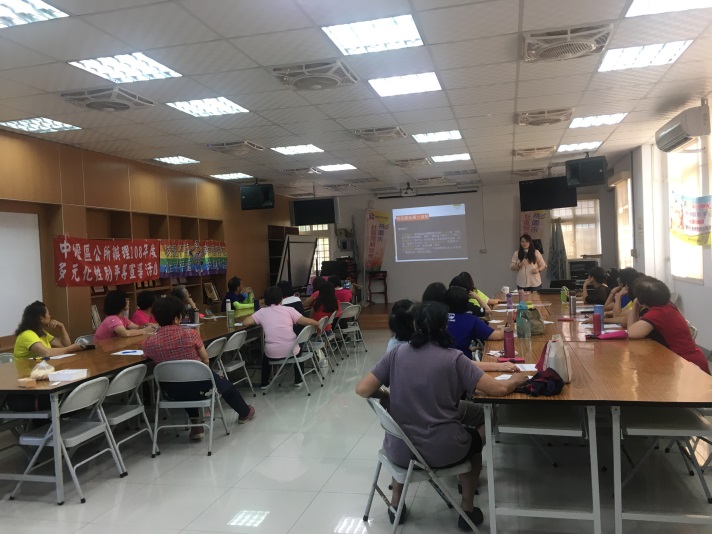 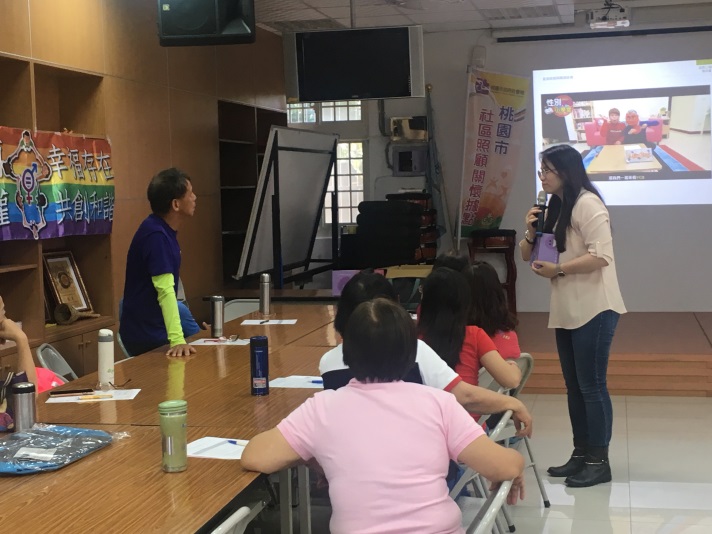 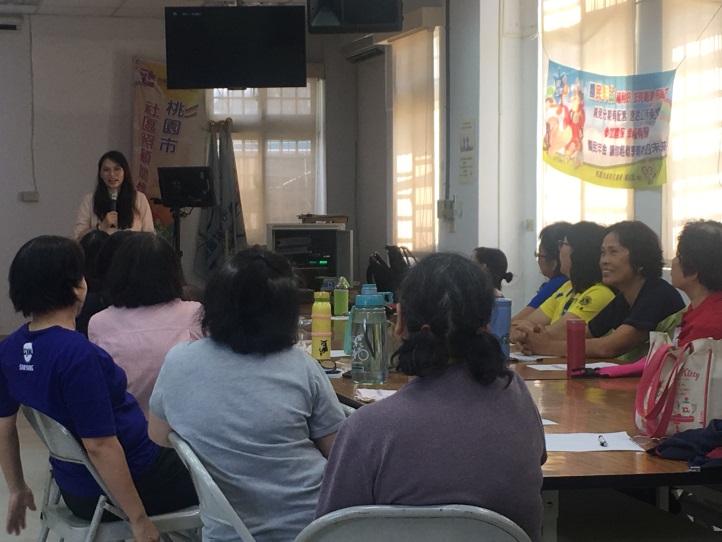 單位日期時間活動/會議名稱參與對象參與人數地點性質宣導方式中壢區公所	8月6日(二)0900-1100多元化性別平等宣導活動-防治性別暴力與翻轉性別權力關係社區居民26人芭里社區活動中心宣導活動講師宣講